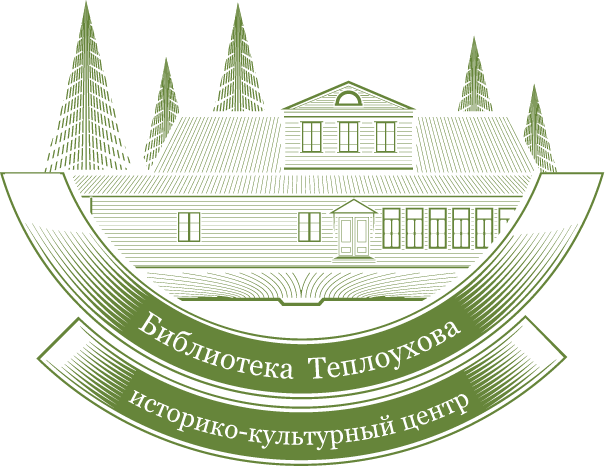 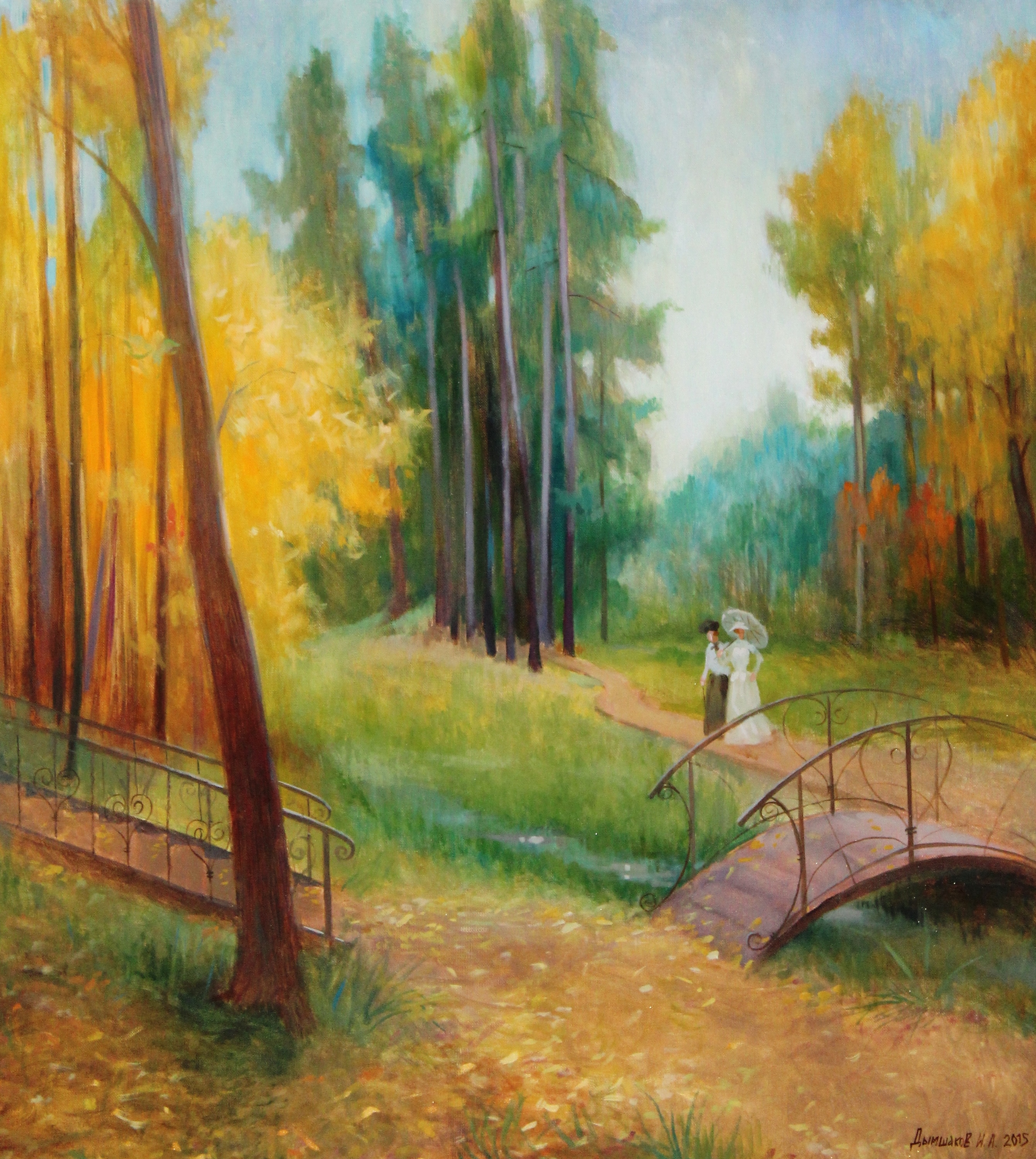 СОДЕРЖАНИЕОт составителя Памятные даты на 2023 г. Библиотеки юбиляры 2023 г.Книги-юбиляры 2023 г.Дни воинской славы РоссииПамятные даты России Ильинское районирование XVI – XXI вв.От составителяВ информационно-библиографическое издание «Календарь знаменательных и памятных дат по Ильинскому городскому округу: 2023 год» вошли даты юбилеев выдающихся людей, жизнь и деятельность которых связана с регионом. Также включены даты наиболее значительных событий в истории поселка Ильинский и Ильинского городского округа.Материалы расположены в хронологическом порядке. В некоторых случаях точную дату юбилея не удалось установить, такая дата приводится в начале календарного месяца. Материалы, связанные с историей семьи Теплоуховых, выделены полужирным курсивом.В приложении «Книги-юбиляры» приведены от большей даты к меньшей.Даты до 1 февраля 1918 г. даны по старому стилю. При создании «Календаря…» использовалась информация из районной газеты «Знамя», различных печатных источников, а также сайтов Интернета, в том числе сайта «Электронная энциклопедия «Ильинский: время, события, люди»: http://www.ilinsktime.ru/. «Календарь знаменательных и памятных дат по Ильинскому городскому округу: 2023 год» размещен на сайте библиотеки:  http://www.biblteplouhov.ru/.2023 год в России объявлен: Год педагога и наставника (Указ Президента РФ от 27 июня 2022 г. № 401 «О проведении в Российской Федерации Года педагога и наставника»); 80 лет Победы в Сталинградской битве (Указ Президента РФ от 15 июля 2022 г. № 457 «О праздновании 80-летия разгрома советскими войсками немецко-фашистских войск в Сталинградской битве»);  100 лет со дня рождения Р.Г. Гамзатова (Указ Президента РФ от 1 июля 2021 г. № 383 «О праздновании 100летия со дня рождения Р. Г. Гамзатова»); 200 лет со дня рождения А.Н. Островского (Указ Президента РФ от 13 ноября 2020 г. № 700 «О праздновании 200летия со дня рождения А. Н. Островского»); 150 лет со дня рождения С.В. Рахманинова (Указ Президента РФ от 25 января 2020 г. № 62 «О праздновании 150-летия со дня рождения С. В. Рахманинова»); 300 со дня основания г. Перми (Указ Президента РФ от 10 июля 2018 г. № 411 «О праздновании 300летия основания г. Перми»).Библиотечной столицей России в 2023 году станет Мурманск. Об этом было заявлено на Всероссийском библиотечном конгрессе.2023 год в Содружестве Независимых Государств (СНГ) объявлен: Годом русского языка как языка межнационального общения.2023 год объявлен Международным годом проса. Об этом заявило руководство Генеральной Ассамблеи Организации Объединенных Наций. Культурной столицей Европы 2023 года объявлен: Веспрем (Венгрия).Аккра  (Республика Гана) была объявлена Всемирной столицей книги 2023 года. Об этом заявило руководство ЮНЕСКО.Памятные даты на 2023 год1488 г.  535 лет назад родился Аникей Федорович Строганов – основатель села Слудки.1558 г. 465 лет назад основано село Слудка. 1623 г. 400 лет назад основано село Дмитриевское. Дмитриевское впервые упоминается в переписи М. Кайсарова 1623 – 1624 гг. как деревня Селище на реке Мол. По переписи вотчин Строгановых, проведенной в 1715 г. ландратором Воронцовым-Вельяминовым, в деревне Селище проживал уже 91 человек.1778 г. 245 лет назад в селе Ильинском было завершено строительство каменной пятиглавой церкви. Храм во имя пророка Илии получился монументальным и величественным.1783 г. 240 лет назад в селе Ильинском умер Яков Михайлович Волегов, управляющий Пермским имением графа А.С. Строганова. Родился он в 1733 г.1783 г.   240 лет назад в селе Сретенском Сретенской волости была открыта церковь Сретения Господня.1823 г.    200 лет назад в селе Ильинском был построен деревянный дом князя Голицына. Князь Василий Сергеевич Голицын (1794 – 1836 гг.) – участник Отечественной войны 1812 г., флигель-адъютант императора Александра I, статский советник. В 1823 г. князь инспектировал Пермское имение Строгановых с целью обследования экономического положения графских крестьян.1823 г.   200 лет назад графиня Софья Владимировна Строганова (1775 – 1845 гг.) основала в Санкт-Петербурге собственную частную горнозаводскую школу, в которой учились крепостные крестьяне из Пермского имения графов Строгановых.1828 г.   195 лет назад князь Христофор Екимович (Иоакимович) Лазарев по завещанию отца стал управлять родовым имением в Пермской губернии вместе с братом Иваном, в том числе Чермозским металлургическим заводом1828 г.  195 лет назад в село Ильинское прибыл Федот Алексеевич Волегов (1790 – 1856 гг.) – управляющий Ильинским округом Пермского имения графов Строгановых в 1833 – 1834 гг.1838 г.  185 лет назад Василий Алексеевич Волегов (1807 – 1864 гг.) был назначен управляющим Ильинского округа Пермского имения графов Строгановых.1838 г.   185 лет назад в Чермозе было построено каменное здание для аптеки.1843 г.   180 лет назад в селе Русаки была построена Покровская церковь.1843 г.   180 лет назад село Ильинское посетил венгерский ученый-лингвист Регуль Антал.1848 г.    175 лет назад крепостным мастером Е. Епишиным сконструированы куранты с лунным календарем и установлены на фасаде церкви в Чермозе.  1848 г.   175 лет назад родился священник Иоанн Ферапонтович Бирилов – протоиерей Пророко-Ильинского храма в селе Ильинском с 1880 г.1848 г.   175 лет назад Александр Ефимович Теплоухов образовал Ильинскую лесную библиотеку. Первая запись от 6 мая 1848 г. Заприходованы комплекты «Лесного журнала». Последняя запись сделана 26 августа 1918 г. В библиотеке насчитывалось 2459 книг. Часть их уничтожена во время гражданской войны, другие – вывезены в Пермь. Встречались позже в городах Ишиме, Новосибирске, Томске.1853 г.  170 лет назад купец 1-й гильдии Василий Михайлович Нассонов женился на Анне Силовне Демидовой, дочери крестьянина села Слудки Пермского уезда и губернии Силы Васильевича Демидова. 1858 г.   165 лет назад ученый-лесовод Александр Ефимович Теплоухов (1811 – 1885 гг.) был награжден серебряной медалью на Александровской ленте.1873 г.  150 лет назад в село Ильинское вернулся Федор Александрович Теплоухов (1845 – 1905 гг.), и стал работать помощником главного лесничего Пермского имения графов Строгановых.1873 г.  150 лет назад врачом в чермозскую больницу принят на службу Альберт Сергеевич Шрам (1850 – 1883 гг.)1873 г.    150 лет назад земство открыло при Чермозском заводе одноклассное народное училище.1878 г. 145 лет назад уроженец села Ильинского Николай Кириллович Зырянов награжден светло-бронзовой медалью «В память русско-турецкой войны 1877 – 1878» на Андреевско-Георгиевской ленте, серебряной медалью «За храбрость» на Георгиевской ленте. Служил  в лейб-гвардии Уланского Его Величества полку Русской императорской армии. Принимал участие в Русско-турецкой войне 1877 - 1878 гг.1878 г.    145 лет Александр Ефимович Теплоухов (1811 – 1885 гг.) раскопал в селе Ильинском Ильинское костище – археологический памятник гляденовской и родановской культур.1878 г. 145 лет назад село Ильинское посетил российский геолог, профессор Петр Иванович Кротов.1883 г.  140 лет назад в селе Кривец построена Вознесенская церковь.1883 г.   140 лет назад село Ильинское посетил граф Сергей Александрович Строганов – владелец Пермского нераздельного имения графов Строгановых в 1882 – 1918 гг.1883 г.  140 лет назад в Москве родился Александр Дмитриевич Удальцов – член-корреспондент АН СССР, директор института истории материальной истории. Мама А.Д. Удальцова – Анна Александровна Поносова – была дочерью известного ильинского купца А.Е. Поносова.1888 г. 135 лет назад село Ильинское посетил российский геолог, горный инженер Александр Александрович Краснопольский.1888 г. 135 лет назад в селе Ильинском вновь открыт народный самодеятельный театр. 1888 г. 135 лет назад князь Семен Семенович Абамелек-Лазарев стал руководителем «Пермского имения» – Чермозского частновладельческого горнозаводского округа. 1888 г. 135 лет назад в селе Ильинском родилась Нина Федоровна Теплоухова. Дочь известного российского ученого-лесовода Федора Александровича Теплоухова. Супруга Ивана Ивановича Балдина. Родила и вырастила двоих детей - Леонида (1912 - 1942 гг.), Лидию (1921 – 2000 гг.). В 1890-е гг. окончила Ильинское приходское училище. Умерла в 1927 г.1898 г. 125 лет назад купец В.А. Грохотов основал в селе Ильинском предприятие по выработке масла. Фирма работала 6 месяцев в году, производила готовой продукции на 37,9 тысяч рублей.1898 г. 125 лет назад родился Фома Сергеевич Сюзев – председатель Ильинского райисполкома в 1924 – 1925 гг.1898 г.    125 лет назад село Ильинское посетил Александр Андреевич Спицын – известный российский историк и археолог, профессор Императорского Санкт-Петербургского университета.1903 г.    120 лет назад родился Петр Иванович Левченков – первый секретарь Чермозского РК ВКП(б) в 1942 – 1943 гг.1908 г. 115 лет назад в селе Ильинском двухклассное сельское училище преобразовано в городское училище.1908 г.   115 лет назад священником в Свято-Троицкой единоверческой церкви села Сретенского Пермского уезда Пермской губернии назначен Святой мученик Петр Дмитриевич Вяткин.1908 г.    115 лет назад родился Николай Федорович Веселов – председатель Ильинского райисполкома в 1946 – 1949 гг.1908 г.    115 лет назад умер Александр Александрович Теплоухов – лесничий Ильинского округа Пермского нераздельного имения графов Строгановых в 1884 – 1902 гг.1913 г. 110 лет назад в селе Ильинском умер потомственный почетный гражданин Иван Павлович Филатов (1847 – 1913) – управляющий Уткинского железоделательного завода графов Строгановых, управляющий Ильинского округа и член Главного правления Пермского нераздельного имения графов Строгановых. Был похоронен на некрополе Пророко-Ильинского храма. Жил в доме, на месте которого сейчас стоит здание прокуратуры поселка Ильинский.1913 г.    110 лет назад в селе Ильинском умер заштатный священник Верхне-Муллинской Николаевской церкви Николай Львович Серебренников (1863 – 1913) – отец советского искусствоведа Н.Н. Серебренникова (1900 – 1966), который посвятил свою жизнь собранию и изучению пермской деревянной скульптуры; основал Ильинский районный краеведческий музей в 1921 г. Н.Л. Серебренников был похоронен на некрополе Пророко-Ильинского храма.1913 г.    110 лет назад в селе Ильинском церковь Ильи Пророка на церковные деньги и пожертвования ильинцев была перестроена изнутри; вынута арка, соединяющая теплый придел с холодным, построены печи, возобновлена и усилена стенная живопись мастерами-монахами Белогорского Свято-Николаевского миссионерского мужского монастыря.1913 г.    110 лет назад капитаном первой самоходной баржи «Данилиха» на реке Каме стал уроженец села Слудки Иван Данилович Ушаков. 1918 г. 105 лет назад в селе Ильинском родилась Нина Александровна Сереброва – директор Ильинской средней школы в 1954 – 1971 гг.1918 г.  105 лет назад секретарем первой партийной ячейки РКП(б) в селе Ильинском назначен Леонид Михайлович Колобов.1928 г.    95 лет назад в городе Перми умерла Таисия Александровна Алина – представительница богатого 1-й гильдии купеческого рода Серебренниковых села Ильинского.1928 г.    95 лет назад в деревне Комариха Ильинского района родился Сергей Тимофеевич Беклемышев – директор совхоза «Чермозский» в 1971 – 1975 гг.1928 г.    95 лет назад на базе лесного отдела Чермозского металлургического завода организован леспромхоз.1933 г.   90 лет назад Чермозская школа становится девятилетней.1933 г.   90 лет назад умер Александр Григорьевич Меркушев, уроженец села Слудки, матрос Отдельного морского батальона 1-го Балтийского флотского экипажа Российского императорского флота в городе Кронштадте.1938 г.  85 лет назад в селе Ильинском открылся ларек «Сортчемовощ», где продавались семена корнеплодов, овощных культур и цветов.1943 г.  80 лет назад Федор Александрович Мурзин Корнилий Иванович Жуков назначен первым секретарем Чермозского РК ВКП(б).1943 г.  80 лет назад духовые музыкальные инструменты Ильинского духового оркестра переданы Уральскому танковому добровольческому корпусу.1948 г.    75 лет назад Корнилий Иванович Жуков назначен первым секретарем Пермско-Ильинского РК ВКП(б).1953 г.    65 лет назад город Чермоз посетил Л.М. Каганович (1893 – 1991 гг.) – первый заместитель председателя Совета Министров СССР, член Политбюро ЦК КПСС.1958 г.    65 лет назад на территории  Ильинского района было открыто первое нефтяное месторождение.1968 г. 55 лет назад в поселке Ильинском в здании бывшего продовольственного магазина открылась пельменная.1968 г.   55 лет назад при районном Доме культуры организован эстрадный оркестр (руководитель Г. Барсуков).1978 г.  45 лет назад  на базе Обвинского участка образована Обвинская сплавная контора с центром управления в селе Слудка. Кроме Обвинского участка в ее состав переданы Нижне-Луховской участок Чермозского рейда и Быстрицкий мастерской участок Орлинского рейда. Директором конторы назначен Директором конторы назначен Н.В. Михалев – главный инженер Усть-Косинской сплавной конторы.1983 г.  40 лет назад в поселке Ильинском прошел районный смотр драматических и кукольных коллективов школ и внешкольных учреждений. В нем приняло участие 15 драматических и 8 кукольных коллективов.1983 г.  40 лет назад отметила 92 год рождения старейшая жительница поселка Ильинского – Дарья Федотовна Коневских (родилась в 1891 г.).1988 г.  35 лет назад в селе Сретенском организован 3 батальон  в/ч 59965.1993 г.    30 лет назад в Ильинском районе создана муниципальная милиция по охране общественного порядка: в поселке Ильинском – 4 сотрудника, в городе Чермозе – 2 сотрудника.1998 г.  25 лет назад восстановлена в поселке Ильинском звезда на обелиске братской могилы активистов советской власти, расстрелянных в 1918 – 1919 гг. Новая звезда была выполнена из алюминиевого сплава мастером В. Клепининым.1998 г. 25 лет назад уроженец города Чермоза Александр Георгиевич Аксенёнок стал Чрезвычайным и Полномочным послом РФ в Словакии.2003 г. 20 лет назад в ООО «Рассвет» поселка Ильинский восстановлена сушилка для пиломатериала емкостью 15 кубометров. Для получения тепла в ней используются отходы лесопиления и частично солярка.2003 г.   20 лет назад поселок Ильинский посетили потомки братьев Ф.А. и В.А. Волеговых – праправнучка Нинель Дмитриевна Миклина и ее племянница С.Е. Порозова.2003 г.    20 лет назад в поселке Ильинском прошло совещание по созданию на добровольной основе казачьего общества. 2008 г.    15 лет назад в поселке Ильинском открылся торговый салон «Дарена» (ИП Н.Н. Гумирова).2008 г. 15 лет назад Камская археологическая экспедиция провела раскопки Деменковского могильника в Ильинском районе.2008 г.  15 лет назад в Ильинском районе создано некоммерческое партнерство «ИЛЬИНСК-ТУР».2013 г. 10 лет назад учащиеся 10 класса Ильинской средней общеобразовательной школы № 1 Екатерина Катаева и Алина Торопко получили сертификаты, подтверждающие успешную сдачу международного экзамена по немецкому языку.2013 г.    10 лет назад в одном из домов поселка Ильинского при производстве ремонтных работ обнаружено чугунное надгробие. Надпись на надгробии: «Во имя Отца и Сына, и Святаго Духа. Аминь. Здесь покоятся прахи рабов Божиих, Священника Стефана Петровича Суетина, умершаго 1861 года, 21 июня 36 лет и, жены его Марии Евсеевны, умершей 1857 году, 6 января, 35 лет. Мир праху вашему. Покойтесь родные мои до радостнаго будущаго свидания». 2013 г. 10 лет назад в Ильинском районе вновь появилось самостоятельное подразделение полиции – Отдел МВД России по Ильинскому району.2013 г.  10 лет назад в селе Дмитриевском заложены камень и аллея памяти Олега Никитина – солдата-срочника, погибшего в 2006 г. в Ингушетии. 2013 г.   10 лет назад в Ильинскую районную больницу поступила мобильная система цифровой радиографии.2013 г. 10 лет назад в селе Слудке был обнаружен фальконет – гладкоствольное артиллерийское орудие малого калибра. Оно стояло на  вооружении в  армиях и  флотах XVI – XVIII вв., предназначалось для  подачи звуковых и световых сигналов-салютов.2013 г.   10 лет назад проведен комплексный капитальный ремонт Ильинского районного суда.2013 г.  10 лет назад в администрации Ильинского района создана новая структура – отдел по управлению муниципальными учреждениями аппарата администрации Ильинского муниципального района. Возглавила отдел Вероника Григорьевна Лебедева.2018 г. 5 лет назад учителю-логопеду Нине Павловне Астрениной за значительные заслуги в сфере образования присвоено звание «Почетный работник сферы образования Российской Федерации».ЯНВАРЬ 1        15 лет назад в Ильинском районном краеведческом музее был предложен новый вид услуг для туристов – катание на лошади. После просмотра экспозиции экскурсанты смогли покататься на Ласточке (2008 г.).1      400 лет назад проведена перепись податного населения Чердынского уезда. В ней упомянут погост на реке Обва (Ильинское). Руководитель переписи в Перми Великой – Михаил Кайсаров, помощники – дьяк Марк Мартемьянов, подьячие –  Исак Леонтьев и Афанасий Бреев. Оригинал Писцовой книги сгорел в Москве в 1626 г. (1623 г.).1	345 лет назад проведена перепись податного населения Соликамского (Усольского) уезда, в том числе погоста Ильинского князем Ф.Ф. Бельским. Также была проведена перепись населения, которое проживало на землях именитых людей Строгановых (1678 г.).3	290 лет назад родился барон Александр Сергеевич Строганов – русский государственного деятель, сенатор, президент Императорской Академии художеств, крупнейший землевладелец и уральский горнозаводчик, коллекционер и благотворитель, владелец села Ильинского в 1756 – 1811 гг. (1733 г.).6	155 лет назад обществом служащих за свой счет открыто в Чермозе двухклассное женское училище исключительно для детей служащих (1868 г.).8	65 лет назад в селе Ильинском началось строительство новой типовой парикмахерской, которое вел прорабский участок (1958 г.).10     225 лет назад князь Лазарев заключил контракт с доктором медицины А.И. Шмидтом для лечения больных в Чермозском заводе. Шмидт уехал из Чермоза 28 мая 1804 г. (1798 г.).14	85 лет назад в Ильинском кинотеатре впервые демонстрировался звуковой документальный фильм «Доклад т. И.В. Сталина о проекте Конституции СССР на чрезвычайном VIII Всесоюзном съезде». Фильм показывали 2 дня (1938 г.).16	25 лет назад в поселке Ильинском переместилось в новое административное здание отделение федерального казначейства по Ильинскому району (ул. Советская, 10). Строительством здания занимались работники ТО «Гранит» и АООТ «Агрокоопереработка» (1998 г.)17	30 лет назад в селе Кривец прошли районные соревнования для лыжников «Юность России» (1993 г.)19	65 лет назад из зверосовхоза Архангельской области в Ильинский район для разведения завезли 10 черно-серебристых лисиц. Местоположение – колхоз «Октябрь» Каменского сельского совета (1958 г.).20	100 лет назад в Чермозе открылась школа 2 степени (7 классов) (1923 г.)24	45 лет назад в Ильинском районном Доме культуры состоялось открытие школы бального танца (1978 г.).25	40 лет назад в Ильинском районном Доме культуры состоялся митинг молодежи против мировой войны. В зале звучали антивоенные лозунги, песни о мире (1983 г.).25	10 лет назад умерла Валентина Петровна Юркевич – ветеран труда, преподаватель в Чермозской специальной школе для слабовидящих детей, учитель обслуживающего труда и географии в Посерской школе в 1981 – 1989 гг. (2013 г.).30	140 лет назад умер купец 1-й гильдии Епифан Васильевич Поносов – потомственный почетный гражданин, главный строитель Благовещенского храма в селе Ильинском. Похоронен в селе Ильинском (1883 г.)31	105 лет назад в селе Ильинском установлена советская власть (1918 г.).ФЕВРАЛЬ1	80 лет назад Указом Президиума Верховного Совета РСФСР в Молотовской области образован Нердвинский район. В его состав были переданы 13 сельсоветов, ранее входивших в Пермско-Ильинский район (1943 г.).2	185 лет назад родилась русская писательница Анна Александровна Кирпищикова, автор рассказа о селе Ильинском «Анна Александровна». Отец Анны Кирпищиковой – Александр Быдарин был секретарем главноуправляющего всеми заводами Х.Е. Лазарева в Чермозе (1838 г.).3	135 лет назад в селе Ильинском родился священник Сергей Иванович Бирилов – протоиерей Всехсвятской церкви города Кунгура (1888 г.).3	10 лет назад в городе Чермозе умер архимандрит Александр Михайлович Безукладников – настоятель храма Успения Пресвятой Богородицы города Чермоза (2013 г.).9	125 лет назад получено разрешение на открытие бесплатной народной библиотеки-читальни Ильинского попечительства народной трезвости (1898 г.).15	30 лет назад Ильинское отделение № 1641 Сбербанка начало принимать от населения приватизационные чеки в обмен на акции чекового инвестиционного фонда «Ермак-2» (1993 г.).23	65 лет назад Камуралрыбвод заявил, что в Ильинском районе планируется организовать нерестовое хозяйство производительностью 9 млн штук мальков леща, карпа и сазана в год. Самое мощное в Пермской области (1958 г.).25	80 лет назад Антонида Григорьевна Кузнецова (Шайдурова) назначена директором Ильинского районного краеведческого музея (1943 г.).26	85 лет назад в селе Ильинском открылся Межрайонный склад сельхозснабжения, в котором имелись: сельхозинвентарь, запчасти, железо, кованая сталь (1938 г.).27	25 лет назад закрыта Чермозская городская газета «Наша газета». Первый номер вышел в свет 17 января 1997 г. (1998 г.).27	10 лет назад в центре занятости населения Ильинского района начал работу информационный киоск «Пион-СЗ» – пункт информационного обслуживания населения (2013 г.).28	20 лет назад состоялась презентация сборника стихов юных поэтов села Филатово «Здравствуй» (2003 г.).     МАРТ 1	40 лет назад в городе Чермозе открылся детский сад «Теремок» (1983 г.).1	50 лет назад в деревне Садки Садкинского сельского совета Ильинского района была образована средняя основная школа (1973 г.). 1	10 лет назад в Пермском УДО № 6984/0434 Сбербанка России (поселок Ильинский) установлено оборудование для электронной регистрации клиентов (2013 г.).3	135 лет назад в селе Ильинском родился Сергей Александрович Теплоухов – российский историк, археолог, этнограф, географ, сибиревед, востоковед (1888 г.).8	60 лет назад вышел первый номер районной газеты «Знамя Ильича» (1963 г.). 14	60 лет назад построено и сдано в эксплуатацию здание быткомбината в селе Ильинском (1963 г.). 14	20 лет назад в помещении Ильинской детской консультации впервые создан детский стоматологический кабинет, оснащенный современным оборудованием (2003 г.).28	10 лет назад умер Валерий Дмитриевич Жданов – ветеран районной журналистики, ведущий сотрудник районной газеты «Знамя» с 1976 г. (2013 г.).30	65 лет назад в селе Ильинском открыта  новая чайная; в старом здании разместился ресторан (1958 г.).АПРЕЛЬ1	25 лет назад Ильинская библиотека издала брошюру «Истоки нашей духовности». Сборник был посвящен 80-летию ветерана Н.А. Серебровой, включал материалы из районной газеты «Знамя», областной газеты «Звезда», краеведческого альманаха «Истоки» (1998 г.).1	75 лет назад Ильинский районный краеведческий музей объявил об организации общества краеведения и о записи в него всех желающих. (1948 г.)4	465 лет назад сольвычегодские солепромышленники Строгановы по жалованной грамоте Ивана IV Грозного получили огромные земельные владения в Прикамье, в том числе и часть Обвинских земель (село Слудка), а также большие права и льготы (1558 г.).4	20 лет назад реорганизовано предприятие ОГУП «Ильинская типография». Предприятие вошло в состав ИПК «Пермское книжное издательство» (2003 г.).5	20 лет назад в детском саду поселка Ильинский «Василек» начала работать группа выходного дня. В этот день в учреждение пришли 12 детей в возрасте от года до трех лет (2003 г.).16	15 лет назад в поселке Ильинском прекратил работу магазин по продаже бытовой техники и электроники «Эльдорадо» (2008 г.).22	75 лет назад в Пермско-Ильинском районе был запрещен подворный забой скота. Он должен был производиться только на убойном пункте мясокомбината или на убойной площадке (1948 г.).29	245 лет назад барон А.С. Строганов продает Чермозский завод и часть своего имения князю Лазареву за 450 000 рублей (1778 г.).МАЙ180 лет назад в городе Санкт-Петербурге состоялась личная встреча светлейшего князя Григория Петровича Волконского с ученым-лесоводом Александром Ефимовичем Теплоуховым в здании Министерства просвещения (1843 г.). 1	105 лет назад в селе Ильинском был открыт Народный дом. С этой даты ведет отсчет своей биографии Ильинский районный Дом культуры (1918 г.).1	45 лет назад в деревне Зинки Сретенского сельского совета открылся детский клуб «Малышок» (1978 г.).1	45 лет назад рабочие Ильинского производственного дорожного участка № 1841 заняли 1 место в соревновании коллективов управления «Пермавтодор» (1978 г.).2	225 лет назад Именным высочайшим указом российского императора Павла I, обер-камергер, сенатор, действительный тайный советник, граф Римской империи, барон Российской империи Александр Сергеевич Строганов – владелец села Ильинского в 1756 – 1811 гг., был возведён, с нисходящим его потомством, в графское достоинство Российской империи (1798 г.).8	20 лет назад умерла Валентина Александровна Назарова – ветеран ветеринарной службы, ветврач-серолог ветлаборатории. Более 35 лет проработала в Ильинской ветеринарной лаборатории (2003 г.).8	20 лет назад в бывшем кинотеатре имени В. Чкалова поселка Ильинского состоялось торжественное открытие компьютерного игрового зала «Полигон» (2003 г.).11	65 лет назад в селе Ильинском проведен воскресник по озеленению. На улице Ленина высажено 250 саженцев березы и рябины (1958 г.).12	85 лет назад трудящиеся и колхозники Богородского сельского совета Пермско-Ильинского района решили превратить местную церковь в клуб. ВЦИК утвердил решение богородцев (1938 г.).15	85 лет назад в селе Ильинском создана межрайонная автоколонна из 28 автомашин, которые стали обслуживать колхозы Пермско-Ильинского и Чемозского районов (1938 г.).16	60 лет назад в городе Перми родился российский историк, археолог Анатолий Николаевич Лепихин. В 1985 - 1987 гг. работал в Ильинском районном краеведческом музее (1963 г.).20	25 лет назад поселок Ильинский посетил Пермский зоопарк. Ильинцы смогли увидеть филина, сову, попугайчиков, павлина, ехидну, лису, других птиц и животных. «Выездной зоопарк» был размещен в дискотечном зале Ильинского РДК (1998 г.).23	90 лет назад в селе Ильинском начал работать ежедневно и без выходных пункт искусственного осеменения животных (1933 г.).27	25 лет назад в поселок Ильинский пришло письмо из Тарандта (Германия). Ангелига Пфайфер прислала выкопировку записи из церковной книги о регистрации брака А.Е. Теплоухова и Р.К. Крутч (1998 г.).27	10 лет назад ФОК «Арена» поселка Ильинского стал полноправным членом Всероссийского реестра объектов спорта (2013 г.).28	65 лет назад открылось регулярное сообщение между селом Ильинским и город Пермью по рекам Обве и Каме. Линию обслуживали два теплохода – «Лена» и «Вятка» (1958 г.).29	15 лет назад жительница поселка Ильинского Надежда Васильевна Капелюш назначена на должность управляющего Нытвенским отделением № 1631 Сбербанка России. Под ее началом работали Нытвенский, Оханский, Ильинский раойны Пермского края (2008 г.).ИЮНЬ1	15 лет назад в саду «Сказка» усадьбы Теплоуховых началась работа по созданию каменистого хвойного сада «Сад камней» (2008 г.).10	5 лет назад поселок Ильинский посетил российский историк Игорь Константинович Кирьянов – декан историко-политологического факультета ПГНИУ, лауреат премии Пермского края в области науки (2018 г.).12	25 лет назад умер Виктор Акимович Жданов – ветеран педагогического труда, директор Филатовской средней школы. Педагогическую деятельность начал в 1947 г. Служил в рядах Советской Армии. В 1981 – 1991 гг. был директором Филатовской средней школы (1998 г.).12	95 лет назад умер в городе Перми Павел Васильевич Сюзев – уроженец села Ильинского, известный исследователь флоры Урала, ботаник-флорист, краевед, фенолог, географ, профессор Пермского университета (1928 г.).12	30 лет назад начались регулярные передачи Ильинского телевидения. В эфир студия выходила по четвергам, субботам, воскресеньям. Тележурналисты рассказывали о жизни района (1993 г.).13	30 лет назад отметил 100-летний юбилей жительница Ильинского района Лукерья Прокопьевна Потемкина. Родилась в 1893 г. в деревне Боярка Сретенского общества Пермского уезда Пермской губернии. Работала в своем крестьянском хозяйстве и колхозе имени Ленина (1993 г.).18	80 лет назад Указом Президиума Верховного Совета РСФСР рабочий поселок Чермоз переименован в город Чермоз. Чермозский поссовет реорганизован в горсовет (1943 г.).20	15 лет назад в поселке Ильинском открылось кафе «Парус» Директор ООО «Парус» – Юлия Михайловна Рычагова (2008 г.).25	5 лет назад поселок Ильинский посетила Елена Сергеевна Богдан, уроженка поселка Ильинского, настоятельница Свято-Воскресенского женского православного монастыря города Мурома Муромской епархии Владимирской митрополии (2018 г.).26	90 лет назад неизвестными лицами был убит «нанесением тяжелых ударов в голову» председатель Верхне-Егвинского колхоза имени Буденного Д.П. Лузин (1933 г.).ИЮЛЬ1	175 лет назад в селе Ильинском вновь был построен рынок, в южной части села. На построенной торговой площади находилось 40 лавок и амбаров. Стали проводиться базары и торговые сборы по воскресным дням (1848 г.). 1	145 лет назад ученые А.Е. Теплоухов и Н.Ю. Зограф начали раскопки Ильинского городища и Ильинского костища. Это были первые археологические исследования на территории села Ильинского – столицы графов Строгановых (1878 г.). 3	10 лет назад заместителем главы администрации Ильинского района по вопросам экономики назначена Лариса Петровна Коняева (2013 г.).4	15 лет назад в пруду у Ильинского районного краеведческого музея установлен фонтан с таймером. Брызги образовывали цветок – восьмилепестковую розу (2008 г.).5	15 лет назад в Ильинском районном краеведческом музее состоялась презентация проекта «Дом с колоннами» (2008 г.).7	40 лет назад в лесопарке «Кузьминка» начал работать строительный студенческий отряд «Рубин» Пермского нефтяного техникума. 22 учащихся геологического отделения установили новый забор, девять деревянных мостиков через ручьи, раскряжевали упавшие и сухие деревья, убрали мусор (1983 г.).7	15 лет назад умерла Ангелина Михайловна Лобанова – учитель биологии и химии Слудской средней школы, автор создания комнаты трудовой и боевой славы (школьного музея) в Слудке (2008 г.).8-29	70 лет назад на территории колхоза имени Ворошилова у деревни Деменки работала археологическая экспедиция Молотовского госуниверситета и областного музея в количестве 19 человек. В ходе раскопок было изучено 150 древних могил (1953 г.).11	25 лет назад в поселке Ильинском вновь открылся магазин «Три ступеньки». Владельцы – Ильинский молочный завод и частный предприниматель Вяткин Д.В. (1998 г.).12	10 лет назад прокурором Ильинского района назначен Дмитрий Павлович Прокопенко (2013 г.).14	15 лет назад в Ильинском отделении Нытвенского филиала Сбербанка Западно-Уральского банка Сбербанка РФ состоялось открытие первого в Ильинского районе банкомата (2008 г.).17	190 лет назад в Чермозский завод для инспекции заводов, рудников и промыслов князей Абамелек-Лазаревых по Высочайшему повелению прибыл генерал-майор граф де Сент-Адельгонд и горный чиновник Озерский (1833 г.).18	45 лет назад в Ильинском комбинате бытового обслуживания открылся новый вид услуг – химическая чистка вещей. В цехе химчистки установлено первое в Пермской области высокопроизводительное оборудование  по чистке и глажения производства ГДР «Специма -12» (1978 г.).19	30 лет назад Ереминская неполная средняя школа реорганизована в начальную (1933 г.).21	25 лет назад умер Михаил Петрович Коркин – ветеран Великой Отечественной войны и труда, заслуженный работник культуры РФ, бывший редактор Ильинской районной газеты с февраля 1963 г. по май 1985 г. (1998 г.).23	70 лет назад решением райисполкома в селе Ильинском базарный день перенесен с субботы на воскресенье (1953 г.).25	80 лет назад погиб в бою на Курской дуге Иван Ульнович Бутырин, командир танка 1-го танкового батальона 27-й отдельной танковой бригады. Звание Героя Советского Союза ему присвоено посмертно. И.У. Бутырин родился в деревне Зарубята Филатовского сельского совета Ильинского района (1943 г.).29	10 лет назад умерла Евгения Степановна Обирина – ветеран Великой Отечественной войны, ветеран педагогического труда, учитель химии и биологии, директор и завуч Филатовской  школы (2013 г.).АВГУСТ1	50 лет назад в Ильинский районный краеведческий музей поступил деревянный велосипед, созданный в 1830-е гг. мастером из деревни Тихоновщина Сретенской волости – Самойло Михайловичем Абрамовым. Считается, что это единственный сохранившийся в России оригинал трехколесного велосипеда, рама которого вырезана из цельного куска дерева в виде головы и туловища коня (1973 г.). 2	15 лет назад в поселке Ильинском открылся первый археологический маршрут в Пермском крае «Поляна пермских духов». Первую экскурсию провел пермский историк, археолог, кандидат исторических наук, преподаватель ПГУ Андрей Федорович Мельничук (2008 г.).4	85 лет назад в селе Ильинском начал работу дом старчества для пожилых людей (1938 г.).11	45 лет назад в Ильинской восьмилетней школе началось оборудование лингафонного кабинета, предназначенного для облегчения процесса изучения немецкого языка (1978 г.).12	85 лет назад в село Ильинское прибыл депутат Верховного Совета РСФСР Александр Михайлович Седов. В 16:00 при Доме соцкультуры был митинг. Депутат говорил о сессии Верховного Совета, призывал «уборочную закончить качественно и в срок» (1938 г.).13	45 лет назад умер Александр Александрович Гачегов – член КПСС. В 30-е гг. XX в., будучи на посту заместителя председателя исполкома сельского совета, проводил работу по созданию колхозов в селе Ильинском(1978 г.).19	65 лет назад близ села Васильевского выявлено месторождение нефти, получившее название Васильевское (1958 г.).3419	15 лет назад в городе Чермозе состоялась презентация установки, предназначенной для утилизации пластиковых бутылок (2008 г.).19	5 лет назад в селе Филатово  состоялось торжественное открытие гончарной мастерской «Обвинская керамика» (2018 г.).24	190 лет назад крепостной   князей Абамелек-Лазаревых – Иван Николаевич Поляков – получил возможность учиться «живописному художеству» в Императорской Академии художеств. В этот день было заключено особое соглашение по учебе крепостного крестьянина. И.Н. Поляков – автор панорамы «Вид Чермозского завода» (1833 г.). 28	75 лет назад звание Героя Социалистического Труда было присвоено шахтеру-проходчику, депутату Верховного Совета РСФСР Григорию Фомичу Ныробцеву, уроженцу деревни Ныробцево Пермско-Ильинского района (1948 г.).31	25 лет назад председатель Чермозского городского общества инвалидов Пермской области Суханов В.Е. был награжден медалью ордена «За заслуги перед Отечеством» II степени (1998 г.).31	15 лет назад художник-монументалист Игорь Андреевич Дымшаков подарил Благовещенскому храму три иконы: «Святой пророк Илия», «Святой пророк Илия в пустыне», «Огненное восхождение пророка Илии» (2008 г.).СЕНТЯБРЬ1	115 лет назад в деревне Садки Верхне-Егвинской волости Пермского уезда было образовано начальное училище (1908 г.). 1	115 лет назад в селе Старо-Гаревском Филатовской волости Пермского уезда было образовано начальное училище (1908 г.).1	45 лет назад в поселке Ильинском открылась школа-магазин при райпо, где можно было получить профессию продавца. Срок обучения 6 месяцев. Выплачивалась стипендич в размере 45 – 50 рублей (1978 г.).4	180 лет назад в Тарандтской кирхе (Германия) обвенчались Александр Ефимович Теплоухов – главный лесничий и главноуправляющий Пермского имения графов Строгановых,  и Розамунда Карловна Крутч – дочь профессора химии Карла Леберехта Крутча (1843 г.).9	10 лет назад Ильинской районной центральной библиотеке присвоено имя Александра Ефимовича Теплоухова (2013 г.).10	115 лет назад получено разрешение на открытие в Ильинском торговли книгами, учебными пособиями и канцелярскими принадлежностями. Владелец – титулярный советник Сергей Яковлевич Немков (1908 г.).12	85 лет назад в селе Дмитриевском при неполной средней школе была открыта школа для обучения подростков от 14 до 18 лет. На обучение было взято 18 человек (1938 г.).22	10 лет назад в селе Слудке освящен Поклонный крест на месте будущего православного храма во имя преподобного Сергия Радонежского (2013 г.).28	10 лет назад футболисты ильинского «Ильпара» стали бронзовыми призерами на первенстве Пермского края по футболу среди любительских команд второго дивизиона (2013 г.).ОКТЯБРЬ 3	85 лет назад Указом Президиума Верховного Совета СССР Свердловская область разделена на Пермскую и Свердловскую. В состав Пермской области вошли Пермско-Ильинский и Чермозский районы (1938 г.).  3	20 лет назад в поселке Ильинском прошла официальная церемония открытия киноцентра в Доме культуры. На тот момент это был первый сельский киноцентр в Пермской области (2003 г.). 5	10 лет назад умер Иван Павлович Жаков – участник Великой Отечественной войны, учитель географии и естествознания, директор Васильевской средней общеобразовательной школы в 1960 – 1984 гг. (2013 г.).7	65 лет назад родился протоиерей Дмитрий Васильевич Женихов – настоятель храма Ксении Петербургской села Большая Кивара Воткинского благочиния Ижевской епархии Удмуртской митрополии Русской Православной Церкви. 2 августа 2017 г. впервые посетил поселок Ильинский. Принял участие в V межмуниципальном музыкально-поэтическом фестивале «Поэзия - экология души», где одержал победу (1958 г.).8	190 лет назад родился Петр Леонтьевич Лосев – епископ Пермский и Соликамский. В 1898 г. обозревал церкви Ильинского округа. Посетил Кривецкое начальное училище (1833 г.).15	55 лет назад в поселке Ильинском состоялась траурная церемония по перезахоронению останков Бориса Алексеевича Подвинцева (1903 – 1921) – ответственного секретаря райкома комсомола Ильинского района (1968 г.). 15	15 лет назад учителю истории и обществознания Чермозской средней общеобразовательной школы Людмиле Александровне Сосниной присвоено почетное звание «Заслуженный учитель Российской Федерации» (2008 г.).16	15 лет назад умер Владимир Георгиевич Артемов – чермозский поэт, историк, краевед, специалист Чермозского историко-краеведческого музея (2008 г.).19	15 лет назад вокальный ансамбль «Духовный сад» стал победителем межрегионального фестиваля православной песни и поэзии «Серебряная псалтырь», который проходил в городе Дубна Московской области. Ильинскому коллективу вручен диплом I степени в номинации «Взрослый ансамбль» (2008 г.).21	15 лет назад в городе Чермозе состоялось официальное вступление в должность главы Чермозского городского поселения Михаила Владимировича Солдатова (2008 г.).22	15 лет назад Ильинский район посетила министр сельского хозяйства Правительства Пермского края Елена Ефимовна Гилязова (2008 г.).22	10 лет назад в селе Каргино состоялось торжественное открытие школы-детского сада (2013 г.).27	10 лет назад умерла Эмма Георгиевна Бобровская – директор Ильинского районного краеведческого музея в 1996 – 2008 гг. При ее руководстве учреждение культуры стало лучшим муниципальным музеем России в 2005 г. (2013 г.).29	65 лет назад в селе Ильинском закончено обустройство сквера на центральной площади. В ходе 11 воскресников было высажено 100 молодых лип, акаций и других кустарников и деревьев (1958 г.).30	10 лет назад в Чермозском историко-краеведческом музее состоялось открытие экспозиции «Гостиная Николая Никифоровича Новокрещенных» (2013 г.).НОЯБРЬ1	15 лет назад в поселке Ильинском после капитального ремонта открылся детский сад «Золотой петушок» (2008 г.).2	325 лет назад родился барон Александр Григорьевич Строганов – владелец Пермского имения Строгановых, посетивший село Ильинское в 1720 г. (1698 г.).4	40 лет назад построено новое здание Посерского Дома культуры. Зрительный зал рассчитан на 300 посадочных мест (1983 г.).6	25 лет назад работниками коммунальной службы отреставрирован в поселке Ильинском памятник В.И. Ленину. Было заменено прогнившее крепление на постаменте (1998 г.). 6	205 лет назад родился русский писатель Павел Иванович Мельников-Печерский. В 1839 г. посетил село Ильинское, что запечатлел в очерках «Дорожные  записки по пути из Тамбовской губернии в Сибирь». (1818 г.) 7	135 лет назад родился коллежский асессор Михаил Осипович Бардинцев – личный секретарем графа Павла Александровича Строганова – владельца Пермского майората графов Строгановых в 1882 - 1917 гг.8	90 лет назад родилась библиотекарь, диктор радиовещания Зоя Дмитриевна Баранова (Чуприянова). В 1964 г. стала вести на общественных началах передачи на радиоузле Ильинского района.9	40 лет назад умер Алексей Харитонович Панин – главный лесничий Ильинского межхозяйственного лесхоза, директор Ильинского гослесхоза в 1966 – 1971 гг. (1983 г.).9	290 лет назад умерла баронесса Мария Яковлевна Новосильцева – владелица Пермского имения Строгановых в 1715 – 1733 гг. (1733 г.).20	20 лет назад в поселке Ильинском прошел первый районный конкурс приемных и патронатных семей (2003 г.).21	45 лет назад в поселке Ильинском Доме пионеров прошло первое заседание по организации школьной дискотеки – новой форме культурного отдыха (1978 г.).26	80 лет назад в селе Ильинском при нарсуде открылась нотариальная контора (1943 г.).30	45 лет назад в селе Филатово открылся клуб любителей поэзии «Лира» (1978 г.).ДЕКАБРЬ1	135 лет назад в селе Ильинском вновь открылся Народный (любительский) драматический театр. Театр расположился в здании бывшего приходского училища и просуществовал здесь до 1918 г. (1888 г.).85 лет назад в селе Ильинском образован райвоенкомат (первый военком А.И. Белоглазов) (1938 г.).1	15 лет назад в Ильинском районе стартовал районный конкурс «Ильинский сувенир» (2008 г.).5	90 лет назад вышел в свет первый номер газеты «Трактор», орган политотдела Пермско-Ильинской МТС (1933 г.).9	5 лет назад Пророко-Ильинский храм поселка Ильинский впервые посетил Олег Васильевич Миронов – епископ Кудымкарский и Верещагинский (2018 г.).9	100 лет назад на I районном съезде Советов избран Ильинский райисполком и его президиум. Первым председателем Ильинско РИКа избран Сюзев Фома Сергеевич – 26 лет от роду, русский, член ВКП(б) с 1917 г., по профессии – рабочий-слесарь, был в рядах Красной Армии, образование – низшее (1923 г.). 10	70 лет назад в деревне Жердовка Пермско-Ильинского района колхоз «Труд» построил электростанцию (1953 г.).12	10 лет назад в поселке Ильинском умерла Вера Дмитриевна Гневашева – ветеран педагогического труда, учитель Ильинской средней общеобразовательной школы № 1, руководитель поисковых отрядов, комнаты Боевой славы (2013 г.).14	100 лет назад образован Ильинский район. В его состав вошли бывшие волости – Ильинская, Слудская, Васильевско-Русаковская, Филатовская, Богородская, Средне-Егвинская, Кривецкая, Сретенская и Дмитриевская. В состав района вошли 1062 населенных пункта с общим количеством жителей 49 683 человека. Площадь района составила 1886 квадратных верст (1923 г.). 14	10 лет назад в Ильинском районе появилось цифровое телевидение (2013 г.).17	15 лет назад в торжественной обстановке на звонницу храма Благовещения Богородицы поднят и установлен последний, седьмой, басовый колокол (2008 г.).17	10 лет назад в Ильинском районе впервые началась газификация частных домов. Первые кубометры природного газа после предварительной настройки газового оборудования поступили в частный жилой дом семьи Таракановых, проживающей в городе Чермозе (2013 г.).18	260 лет назад барону А.С. Строганову правительственным указом разрешено построить 6 модеплавильных печей и 2 рудобойных молота на реке Чермоз (1763 г.).20	105 лет назад в селе Ильинском родился Иван Владимирович Сыкулев – председатель областного отделения Союза художников СССР. Пермский живописец в 1949 г. окончил Свердловское художественное училище. Член Союза художников СССР с 1967 г. (1918 г.).24	105 лет назад в селе Ильинском началось восстание 10-го кавалерийского полка, который перешел на сторону белых (1918 г.).25	105 лет назад в селе Ильинском в результате боев 10-го кавалерийского полка с красными погибли около 300 красноармейцев (1918 г.). Библиотеки-юбиляры на 2023 год70 лет – Каменский отдел обслуживания (1953 г.).Местные писатели-юбиляры на 2023 год185 лет назад родилась русская писательница Анна Александровна Кирпищикова, автор рассказа о селе Ильинском «Анна Александровна». Отец Анны Кирпищиковой – Александр Быдарин был секретарем главноуправляющего всеми заводами Х.Е. Лазарева в Чермозе (2 февраля 1838 г.).Книги-юбиляры на 2023 год950 лет – первый «Изборник Святослава» (1073 г.). 490 лет – Франсуа Рабле «Гаргантюа и Пантагрюэль» (1533 г.). 320 лет – Магницкий Л. Ф. «Арифметика, сиречь наука числительная» (1703 г.). 210 лет – Джейн Остин «Гордость и предубеждение» (1813 г., дата первой публикации романа). 200 лет – Джеймс Фенимор Купер «Пионеры» (1823 г.). 190 лет – Оноре де Бальзак «Евгения Гранде» (1833 г.). 180 лет – Жорж Санд «Консуэло» (1843 г.). 175 лет – Достоевский Ф. М. «Белые ночи» (1848 г.). 165 лет – Аксаков С. Т. «Аленький цветочек» (1858 г.). 160 лет – Толстой А. К. «Князь Серебряный» (1863 г.). 160 лет – Даль В. «Толковый словарь живого великорусского языка» (1863 г., издан первый том). 160 лет – Чернышевский Н. Г. «Что делать?» (1863 г., дата первой публикации в журнале «Современник»). 155 лет – Жюль Верн «Дети капитана Гранта» (1868 г.). 150 лет – Островский А. Н. пьеса-сказка «Снегурочка» (1873 г.). 145 лет – Мало Г. «Без семьи» (1878 г.). 140 лет – Коллоди К. «Приключения Пиноккио. История одной марионетки» (1883 г.).  Впервые опубликована 7 июля 1881 г. в Риме, в «Газете для детей». Отдельное издание последовало в 1883 г. 140 лет – Мамин-Сибиряк Д. Н. «Приваловские миллионы» (1883 г.).140 лет – Роберт Льюис Стивенсон «Остров сокровищ» (1883 г.). 125 лет – Герберт Уэллс «Война миров» (1898 г.). 110 лет – Горький М. «Детство» (1913 г., дата первой публикации). 100 лет – Фурманов Д. А. роман «Чапаев» (1923 г.). 100 лет – Арсеньев В. К. «Дерсу Узала» (1923 г.). 100 лет – Грин А. «Алые паруса» (1923 г., дата первой публикации). 100 лет – Грин А. роман «Блистающий мир» (1923 г.). 100 лет –Толстой А. Н. «Аэлита» (1923 г.). 95 лет – Беляев А. Р. «Человек-амфибия» (1928 г., дата первой публикации в журнале «Вокруг света»). 95 лет – Бианки В. В. «Лесная газета» (1928 г.). 90 лет – Шишков В. Я. «Угрюм-река» (1933 г.). 80 лет – А. де Сент-Экзюпери «Маленький принц» (1943 г.). 75 лет – Рыбаков А. Н. повесть «Кортик» (1948 г.). 75 лет – И. Шоу роман «Молодые львы» (1948 г.). 70 лет – Р. Бредбери «451 градус по Фаренгейту» (1953 г.). 65 лет – Абрамов Ф. А. «Братья и сестры» (1958 г., дата первой публикации в журнале «Нева»). 60 лет – Иванов А. С. «Тени исчезают в полдень» (1963 г.). 55 лет – А. Хейли «Аэропорт» (1968 г.). 50 лет – Солженицын А. И. «Архипелаг ГУЛАГ» (1973 г., Париж, опубликован первый том). 50 лет – Васильев Б. Л. «Не стреляйте в белых лебедей» (1973 г., дата первой публикации в журнале «Юность»).50 лет – Ерофеев В. В. поэма в прозе «Москва – Петушки» (1973 г., Израиль, дата первой публикации в журнале «АМИ»). 30 лет – Пелевин В. «Жизнь насекомых» (1993 г.). 20 лет – Дэн Браун «Код да Винчи» (2003 г.). 20 лет – Улицкая Л. Е. роман «Искренне ваш Шурик» (2003 г.).Местные книги-юбиляры на 2023 год55  лет со дня выпуска в Будапеште (Венгрия) книги «Коми-Пермяцкий словарный указатель 1833 года, составленный на основе заметок Ф.А. Волегова». Федот Алексеевич Волегов составил эту рукопись, будучи управляющим Ильинским окружным правлением Пермского нераздельного имения графов Строгановых. В 1843 г.   он передал ее венгерскому ученому-лингвисту Регулю Анталу (1968 г.).20 лет со дня выпуска «Здравствуй»  – сборника стихов юных поэтов села Филатово. В него вошли  46 стихотворений восьми юных поэтесс: М. Мелюхиной, Ю. Верхоланцевой, Е. Багаевой, П. Ракитской, Л. Пироговой, Е. Беклемышевой, Е. Катаевой, М. Ошевой (2003 г.).15 лет со дня выпуска  книги И.В. Юркевича «Журавли» (2008 г.).15 лет со дня выпуска  книги С.А. Васева «Водный мир родного края» (2008 г.).15 лет со дня выпуска  книги Л.К. Гуляева «Записки чиновника районного масштаба» (2008 г.).Дни воинской славы России27 января - День полного освобождения Ленинграда от фашистской блокады (1944 г.).2 февраля - День разгрома советскими войсками немецко-фашистских войск в Сталинградской битве (1943 г.).23 февраля - День защитника Отечества (1922 г.).18 апреля - День победы русских воинов князя Александра Невского над немецкими рыцарями на Чудском озере (Ледовое побоище, 1242 г.).9 мая - День Победы советского народа в Великой Отечественной войне 1941 - 1945 гг. (1945 г.).7 июля - День победы русского флота над турецким флотом в Чесменском сражении (1770 г.).10 июля - День победы русской армии под командованием Петра Первого над шведами в Полтавском сражении (1709 г.).9 августа - День первой в российской истории морской победы русского флота под командованием Петра Первого над шведами у мыса Гангут (1714 г.).23 августа - День разгрома советскими войсками немецко-фашистских войск в Курской битве (1943 г.).8 сентября - День Бородинского сражения русской армии под командованием М.И. Кутузова с французской армией (1812 г.).11 сентября - День победы русской эскадры под командованием Ф.Ф. Ушакова над турецкой эскадрой у мыса Тендра (1790 г.).21 сентября - День победы русских полков во главе с великим князем Дмитрием Донским над монголо-татарскими войсками в Куликовской битве (1380 г.).4 ноября - День народного единства.7 ноября - День проведения военного парада на Красной площади в городе Москве в ознаменование двадцать четвертой годовщины Великой Октябрьской социалистической революции (1941 г.).1 декабря - День победы русской эскадры под командованием П.С. Нахимова над турецкой эскадрой у мыса Синоп (1853 г.).5 декабря - День начала контрнаступления советских войск против немецко-фашистских войск в битве под Москвой (1941 г.).24 декабря - День взятия турецкой крепости Измаил русскими войсками под командованием А.В. Суворова (1790 г.).Памятные даты России25 января - День российского студенчества.15 февраля - День памяти о россиянах, исполнявших служебный долг за пределами Отечества.12 апреля - День космонавтики (1961 г.).26 апреля - День участников ликвидации последствий радиационных аварий и катастроф и памяти жертв этих аварий и катастроф; (абзац введен Федеральным законом от 01.04.2012 г. N 24-ФЗ).27 апреля - День российского парламентаризма; (абзац введен Федеральным законом от 27.06.2012 г. N 95-ФЗ).22 июня - День памяти и скорби - день начала Великой Отечественной войны (1941 г.).29 июня - День партизан и подпольщиков.юля - День Крещения Руси (988 г.).1 августа - День памяти российских воинов, погибших в Первой мировой войне 1914 – 1918 гг.2 сентября - День окончания Второй мировой войны (1945 г.).3 сентября - День солидарности в борьбе с терроризмом.7 ноября - День Октябрьской революции (1917 г.).3 декабря - День Неизвестного Солдата (абзац введен Федеральным законом от 04.11.2014 г. N 340-ФЗ).9 декабря - День Героев Отечества (2007 г.).12 декабря - День Конституции Российской Федерации (1993 г.).Федеральный закон от 13.03.1995 № 32-ФЗ(ред. от 01.12.2014) «О днях воинской славы и памятных датах России». Ильинское районирование XVI - XXI вв.1579 г. – 1623 г. – погост Обва на реке Обве Отхожего стана Чердынского уезда.1623 г. – 1637 г. – погост Ильинский Чердынского уезда Приказа Казанского Дворца. 1637 г. – 1639 г. – погост Ильинский Чердынского уезда Сибирского приказа.1639 г. – 18 декабря 1708 г. – погост Ильинский Соликамского уезда Сибирского приказа. 18 декабря 1708 г. – 29 мая 1719 г. – село Ильинское Сибирской губернии.29 мая 1719 г. – 29 апреля 1727 г. – село Ильинское Соликамской провинции Сибирской губернии. 29 апреля 1727 г. – 13 августа 1737 г. – село Ильинское Соликамской провинции Казанской губернии. 13 августа 1737 г. – 18 октября 1781 г. – село Ильинское Кунгурской провинции Казанской губернии.18 октября 1781 г. – 12 декабря 1796 г. – село Ильинское Пермского уезда Пермской области Пермского и Тобольского наместничества. 12 декабря 1796 г. – 3 ноября 1923 г. – село Ильинское Пермского уезда Пермской губернии.3 ноября 1923 г. – 25 января 1935 г. – село Ильинское Ильинского района Пермского округа Уральской области. 25 января 1935 г. – 3 октября 1938 г. – село Ильинское Пермско-Ильинского района Пермского округа Уральской области.3 октября 1938 г. – 8 марта 1940 г. – село Ильинское Пермско-Ильинского района Пермской области.8 марта 1940 г. – 2 октября 1957 г. –  село Ильинское Пермско-Ильинского района Молотовской области.2 октября 1957 г. – 4 ноября 1959 г. – село Ильинское Пермско-Ильинского района Пермской области.4 ноября 1959 г. – 16 апреля 1964 г. – село Ильинское Ильинского района Пермской области. 16 апреля 1964 г. – 1 декабря 2005 г. – поселок городского типа Ильинский Ильинского района Пермской области.1 декабря 2005 г. – 1 января 2011 г. – поселок городского типа Ильинский Ильинского муниципального района Пермского края.1 января 2011 г. – 1 января 2020 г. – поселок сельского типа Ильинский Ильинского муниципального района Пермского края.С 1 января 2020 г. по настоящее время – поселок сельского типа Ильинский Ильинского городского округа Пермского края. Примечания:1. В некоторых документах с 1766 г. фигурирует Пермская провинция.2. 22 мая 1702 – 31 января 1918 г. – село Ильинское входило в состав Пермского имения Строгановых.3. 1 мая 1771 г. – 31 января 1918 г. – село Ильинское – столица Пермского имения Строгановых.4. 11 августа 1817 г.  – 31 января 1918 г. – село Ильинское – столица Пермского и Нижегородского заповедного нераздельного имения Строгановых.5. 9 или 14 декабря 1923 г. образован Ильинский район. Официально утвержден 27 февраля 1924 г.  6. 13 мая 2000 г. образован Приволжский федеральный округ.Отпечатано в Ильинской межпоселенческой библиотеке имени А.Е. Теплоуховапос. Ильинский, ул. Ленина, 8Тираж 20 экз.Составитель:         М.Ю. Килунин, Т.Н. ЕлькинаОтв. за вып.:         С. В. ТрапезниковаКомп. верстка:     Л. В. Денисова